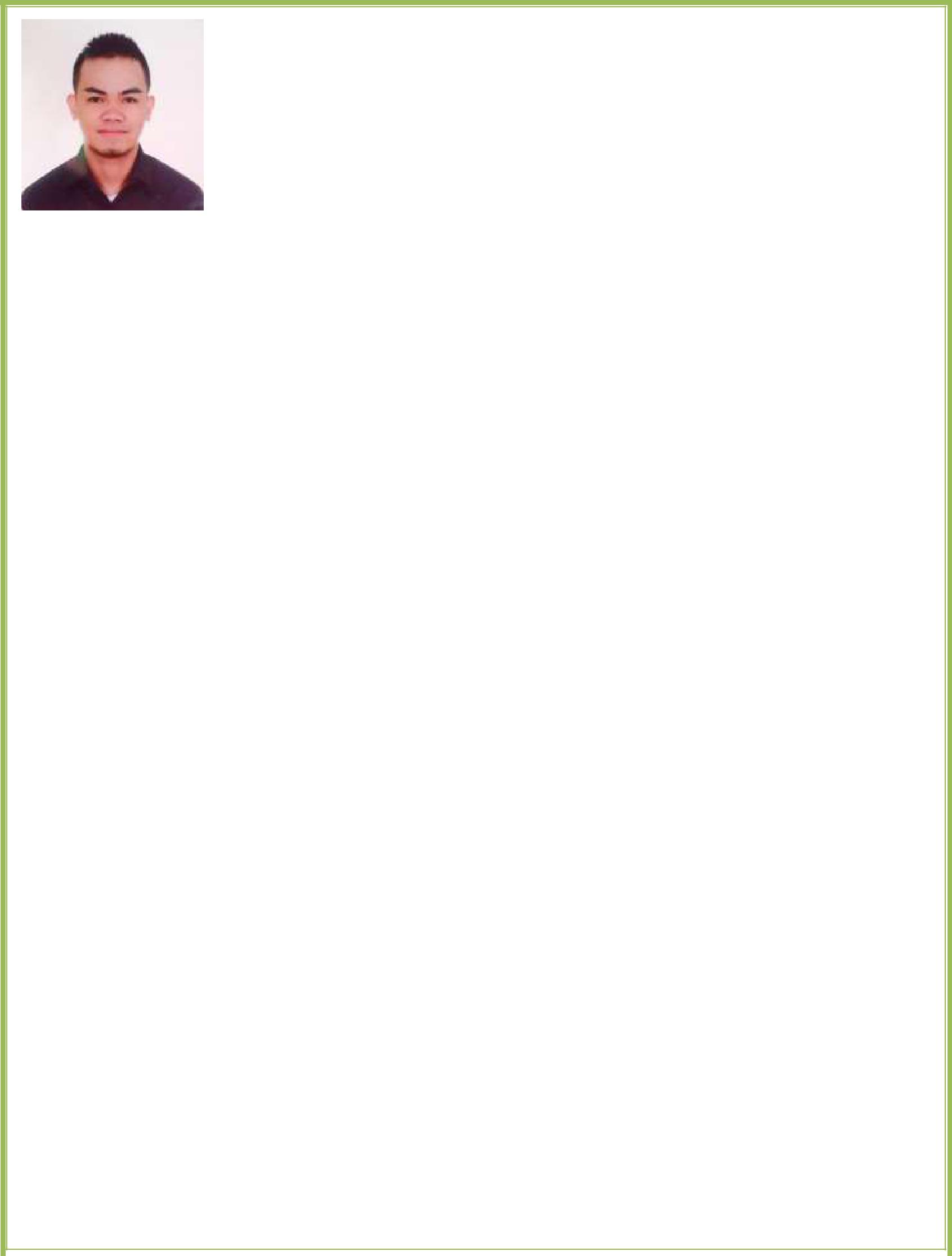 MarkEmail: Mark.374383@2freemail.com 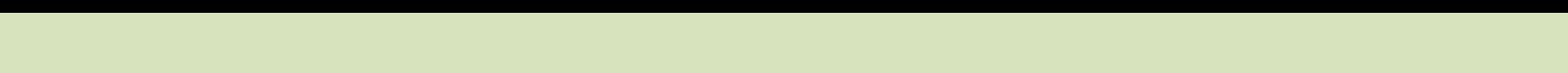 GENERAL DRAFTSMAN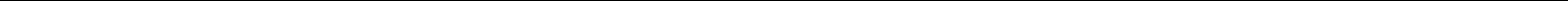 Draftsman with Bachelor’s Degree graduated from Southern Mindanao Colleges, Philippines constantly challenge the limit of my potential for changing new way of addingvalue to the overall efforts of the organization in achieving their goals at wherein I can effectively utilize my expertise as AutoCAD Draftsman in the Construction industry,where I could project my accurate illustrations in simple and presentable manner, thereby adding to the growth of the organization.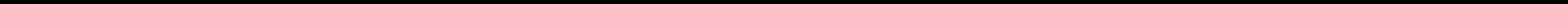 Highlights of Qualification:Cad Proficiency in AutoCAD (2007 to latest versions)Microsoft Office, Computer hardware and SoftwareSketch-up and PhotoshopAdvanced skills in database systems including MySQL, SQL, MS Access, C++, and Visual Basic programming.An individual with high self-motivation and good attitude towards work.Known for working well with others, contributing to a team environment and maintaining a positive attitude.IT & Mathematical abilities, particularly for work related to CAD softwareKnowledge in Construction policies & further related laws & regulationsCapability to manage own work-load and Multi-taskingHardworking and willing to be trained and assigned for a new job post.Ability to establish and retain effective working relationships with other staffTechnical Drafting National Certificate IIComputer Hardware National Certificate IIComputer Programming National Certificate IVPROFESSIONAL EXPERIENCE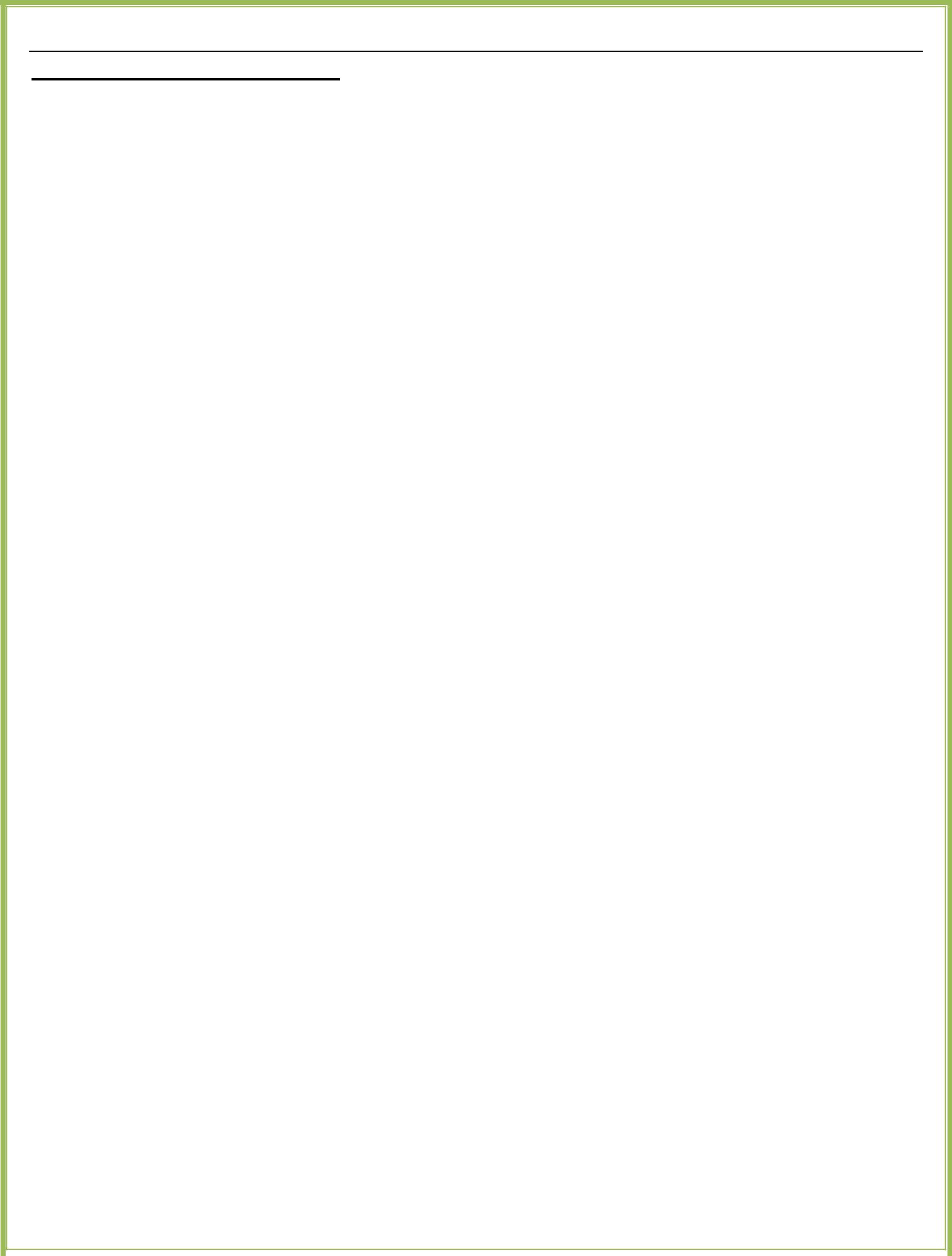 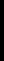 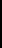 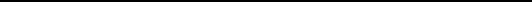 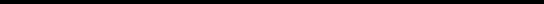 Scope of Work:Preparation of shop drawings for Mechanical such as HVAC system, Sanitary sewer Piping system, Cold & Hot water Piping system, Fire water Piping system, Irrigation Piping system.Preparation of shop drawings for Architectural details such as Plan, Elevation, section, Tiles layout, ceiling plan, detailing.Preparation of shop drawings for structural details, such as column location plan, Foundation plan and sections, Framing plan and sections, Stair Details and sections.Preparation of shop drawings for Electrical such as Lighting layout, Power & Auxiliary layout, Fire detection, Public address system etc.Responsible for Estimation and preparation of shop drawings.Prepares Variation Order Claims (Change Order) and Negotiate with Consultants and Interior Designer, Prepare Progress Report and Monthly Billing (Invoice). Undertake Quantity Take off and Ordering.Preparation of the bill of quantities with a careful study that makes the optimum used of all the resources.Estimation (Mechanical): for Hvac Equipment, Firefighting Equipment, Sanitary Fixtures, Pipes and Fittings, Toilet accessories, Control valves.Estimation (Civil): for various types of ceilings, Floorings, Wall fixing materials, interlock tiles, Columns, Concrete slab, Doors, Windows etc.Preparation of Comparative statement for offers from suppliers for Plumbing System, Firefighting system etc.Preparation of Duct layout for HVAC systems.Engaged in site inspection, planning and designing of villas and multistoried buildings.Conduct site measurements and comparing quantities from drawings.Computation of Actual work done Quantities from as built and shop drawings, checking site deviations and incorporating them in the measurements attaching all required documents like inspection request, sketches, site instructions and marking the portions in the drawings, which are claimed in the invoice.Auto Cad Operator April 2013 – June 2015 Department of Public Works and Highways (Planning & Design Section) Pagadian City, Philippines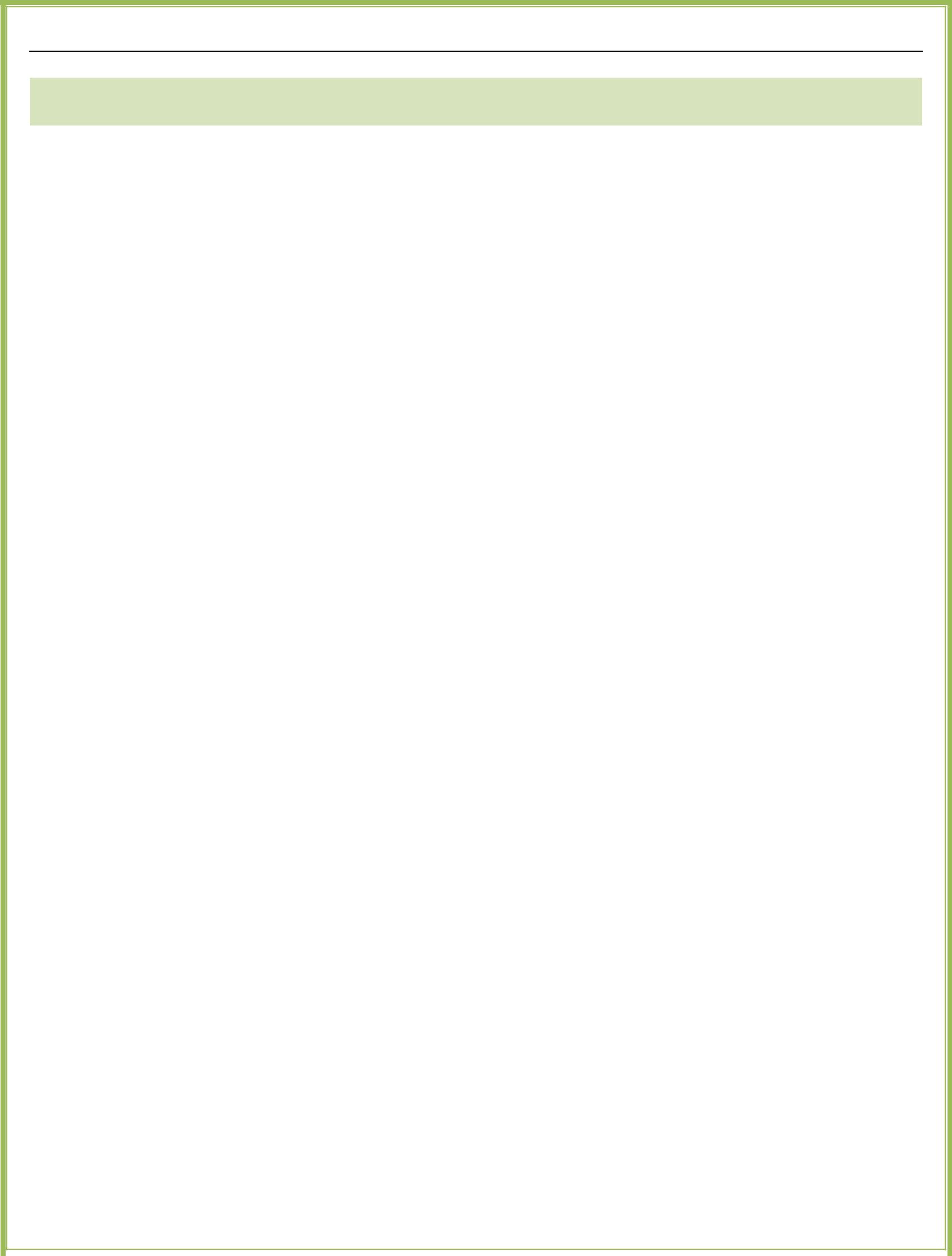 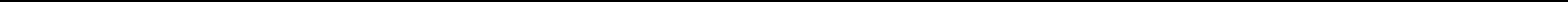 Project Name: Project: Government Projects( Buildings, Roads, Bridges, Hospitals) PhillipinesScope of Work:Prepare Drawings of Government Projects like Covered Court, Barangay Hall, Municipal Office, Schools and other Government buildings.Develop Standards and Working Methodologies & Develop Layouts, Drawings and Designs.Engaged in site inspection, planning and designing and multistoried buildings.Conduct site measurements and comparing quantities from drawings.Computation of Actual work done Quantities from as built and shop drawings, checking site deviations and incorporating them in the measurements attaching all required documents like inspection request, sketches, site instructions and marking the portions in the drawings, which are claimed in the invoice.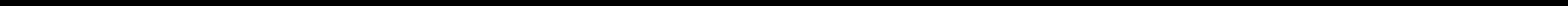 General DraftsmanGeneral DraftsmanJuly 2015 – October 2017AL KIFAH CONTRACTING COMPANY (Kingdom of Saudi Arabia)AL KIFAH CONTRACTING COMPANY (Kingdom of Saudi Arabia)AL KIFAH CONTRACTING COMPANY (Kingdom of Saudi Arabia)Client:Royal Commission for Jubail, Kingdom of Saudi ArabiaConsultant:Saudi Arabian Bechtel Company (American Standards)Project: Sec Infras. & Construction of Villas- Phase10 Contract No. 815-C17, Jubail City, KSA: Sec Infras. & Construction of Villas- Phase10 Contract No. 815-C17, Jubail City, KSAProject: Construction of JUC Administrative Buildings Contract No. 815-C32, Jubail City, KSA: Construction of JUC Administrative Buildings Contract No. 815-C32, Jubail City, KSAProject: Offsite Utilities for City Center Contract No. 738-C02, , Jubail City, KSA: Offsite Utilities for City Center Contract No. 738-C02, , Jubail City, KSAProject: Construction of Infras. & Buildings for Defense Force Phase 1 Contract No. 090-C26 ,: Construction of Infras. & Buildings for Defense Force Phase 1 Contract No. 090-C26 ,Jubail City, KSAJubail City, KSAEDUCATIONAL ATTAINMENTEDUCATIONAL ATTAINMENTEDUCATIONAL ATTAINMENTEDUCATIONAL ATTAINMENTEDUCATIONAL ATTAINMENTBachelor of Science in Computer EngineeringBachelor of Science in Computer EngineeringBachelor of Science in Computer EngineeringBachelor of Science in Computer EngineeringBachelor of Science in Computer EngineeringBachelor of Science in Computer EngineeringYear Graduated 2013Southern Mindanao CollegesSouthern Mindanao CollegesSouthern Mindanao CollegesSouthern Mindanao CollegesSouthern Mindanao CollegesSouthern Mindanao CollegesPagadian City, Zamboanga del Sur, PhilippinesPagadian City, Zamboanga del Sur, PhilippinesPagadian City, Zamboanga del Sur, PhilippinesPagadian City, Zamboanga del Sur, PhilippinesPagadian City, Zamboanga del Sur, PhilippinesPagadian City, Zamboanga del Sur, PhilippinesVocational:Technical Drafting NC IITechnical Drafting NC IITechnical Drafting NC IITechnical Drafting NC IITechnical Drafting NC IITechnical Drafting NC IIYear Graduated 2014RHL Global Institute of TechnologyRHL Global Institute of TechnologyRHL Global Institute of TechnologyRHL Global Institute of TechnologyRHL Global Institute of TechnologyRHL Global Institute of TechnologyPagadian City, Zamboanga del Sur, PhilippinesPagadian City, Zamboanga del Sur, PhilippinesPagadian City, Zamboanga del Sur, PhilippinesPagadian City, Zamboanga del Sur, PhilippinesPagadian City, Zamboanga del Sur, PhilippinesPagadian City, Zamboanga del Sur, PhilippinesComputer Programming NC IVComputer Programming NC IVComputer Programming NC IVComputer Programming NC IVComputer Programming NC IVComputer Programming NC IVYear Graduated 2012Lucan Central CollegeLucan Central CollegeLucan Central CollegeLucan Central CollegePagadian City, Zamboanga del Sur, PhilippinesPagadian City, Zamboanga del Sur, PhilippinesPagadian City, Zamboanga del Sur, PhilippinesPagadian City, Zamboanga del Sur, PhilippinesPagadian City, Zamboanga del Sur, PhilippinesPagadian City, Zamboanga del Sur, PhilippinesComputer Hardware NC IIComputer Hardware NC IIComputer Hardware NC IIComputer Hardware NC IIComputer Hardware NC IIComputer Hardware NC IIYear Graduated 2012Lucan Central CollegeLucan Central CollegeLucan Central CollegeLucan Central CollegePagadian City, Zamboanga del Sur, PhilippinesPagadian City, Zamboanga del Sur, PhilippinesPagadian City, Zamboanga del Sur, PhilippinesPagadian City, Zamboanga del Sur, PhilippinesPagadian City, Zamboanga del Sur, PhilippinesPagadian City, Zamboanga del Sur, PhilippinesPERSONAL DATAPERSONAL DATAAge:26Date of Birth :Date of Birth :Date of Birth :Date of Birth :August 12, 1991August 12, 1991Gender:MaleMaleCivil Status:SingleSingleNationality:FilipinoFilipinoVisa Status:Visit VisaVisit Visa